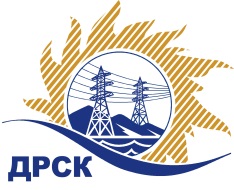 Акционерное Общество«Дальневосточная распределительная сетевая компания»ПРОТОКОЛ № 102/УР-РЗакупочной комиссии по аукциону в электронной форме с участием только субъектов МСП на право заключения договора на выполнение работ «Чистка просеки ВЛ-35 кВ Смелое-Знаменка, ВЛ-10 кВ Ф-1 ПС Ромны, Ф-11 ПС Знаменка, Ф-1 ПС Знаменка, Ф-6 РП Каховка, Ф-6 ПС Хохлатское» (лот № 2101-РЕМ-РЕМ ПРОД-2020-ДРСК)СПОСОБ И ПРЕДМЕТ ЗАКУПКИ: запрос предложений в электронной форме с участием только субъектов МСП на право заключения договора на выполнение работ «Чистка просеки ВЛ-35 кВ Смелое-Знаменка, ВЛ-10 кВ Ф-1 ПС Ромны, Ф-11 ПС Знаменка, Ф-1 ПС Знаменка, Ф-6 РП Каховка, Ф-6 ПС Хохлатское» (лот № 2101-РЕМ-РЕМ ПРОД-2020-ДРСК).КОЛИЧЕСТВО ПОДАННЫХ ЗАЯВОК НА УЧАСТИЕ В ЗАКУПКЕ: 5 (пять) заявок.КОЛИЧЕСТВО ОТКЛОНЕННЫХ ЗАЯВОК: 3 (три) заявкиВОПРОСЫ, ВЫНОСИМЫЕ НА РАССМОТРЕНИЕ ЗАКУПОЧНОЙ КОМИССИИ: О рассмотрении результатов оценки вторых частей заявок Об отклонении заявки Участника 260785/ ООО "ЭЛМОНТ"О признании заявок соответствующими условиям Документации о закупке по результатам рассмотрения вторых частей заявокРЕШИЛИ:По вопросу № 1Признать объем полученной информации достаточным для принятия решения.Принять к рассмотрению вторые части заявок следующих участников:По вопросу № 2Отклонить заявку 260785/ООО "ЭЛМОНТ" от дальнейшего рассмотрения на основании пп. а) п. 4.12.4 Документации о закупке, как несоответствующую следующим требованиям:По вопросу № 3Признать вторые части заявок следующих Участников:260156/ ООО "СтройАльянс"  260663/ ООО "ВОСТОЧНАЯ СТРОИТЕЛЬНАЯ КОМПАНИЯ"удовлетворяющими по существу условиям Документации о закупке и принять их к дальнейшему рассмотрению. Секретарь Закупочной комиссии 1 уровня  		                                        М.Г.ЕлисееваКоваленко О.В.(416-2) 397-242г.  Благовещенск«04» декабря 2019№ п/пИдентификационный номер УчастникаДата и время регистрации заявки26015606.11.2019 14:0826066307.11.2019 02:3626074507.11.2019 07:2426074807.11.2019 07:3126078507.11.2019 08:25№ п/пИдентификационный номер УчастникаДата и время регистрации заявки260768/ АО "ВСЭСС"07.11.2019 09:56263343/ ООО "ВОСТОЧНАЯ СТРОИТЕЛЬНАЯ КОМПАНИЯ"10.11.2019 17:45263496/ ООО "НИЖНЕАМУРСКАЯ ПМК"11.11.2019 06:48№ п/пОснования для отклоненияВо второй части заявки Участником предоставлены только СВЕДЕНИЯ из Единого реестра субъектов малого и среднего предпринимательства, что не соответствует п. 4.5.1.1 Документации о закупке в котором указано, что Участник должен подготовить заявку, включающую в себя полный комплект документов согласно перечню, определенному в разделе 11 (ПРИЛОЖЕНИЕ № 4 – СОСТАВ ЗАЯВКИ) в соответствии с образцами форм, установленными в разделе 7.